ألنَّصُّ : مِنْ كِتابِ الْقِراءَة (4) صفحة 8ـ9ـ                                           ألْوانُ الدّيكِ     1ـ           ألدّيكُ ذُو النِّقاطِ السَّوْداءِ شُجاعٌ ، لَهُ مِنْقارٌ حادٌّ ، وِمَناسِرُ قَوِيَّةٌ يُدافِعُ بِها عَنْ دَجاجاتِ     خُمِّهِ  وَفِراخِها . يَصْحو عِنْدَ الْفَجْرِ ، يَصيحُ بِصوْتِهِ  الْقَوِيِّ ، فَيَسْتَيْقِظُ  الْجَميعُ  وَيَعُمُّ النَّشاطُ :     الدَّجاجاتُ تُنَظِّفُ الْمَكانَ ، وَتُطْعِمُ  الْفِراخَ ، ثُمَّ  تَرْقُدُ على الْبَيْضِ ، بَيْنَما الدِّيكُ  يُساعِدُ وَيُعَلِّمُ     وَيَعْطِفُ على الْجَميعِ . 2ـ           في صَباحٍ صَيْفِيٍّ ، كانَ طِفْلٌ قَدْ رَسَمَ على وَرَقَةٍ دِيكًا ضَخْمًا مُلَوَّنَ الرِّيشِ ، وَوَضَعَهُ    على النّافِذَةِ ، فَطَيَّرَهُ الْهَواءُ حَتَّى هَبَطَ في الْخُمِّ . 3ـ           حِينَ  لَمَحَتْهُ  الدَّجاجاتُ  صَاحَتْ مُتفاجِئَةً : "ما هَذا الَّذي هَبَطَ عَلَيْنا ؟" ثُمَّ اقْتَرَبَتْ مِنْهُ     والْتِفَّتْ  حَوْلَهُ . هَتَفَتِ  الْفِراخُ وَهِيَ تَفْتَحُ عُيُونَها إِعْجابًا : "ما  أَجْمَلَهُ ! كَمْ نَتَمَنَّى أَنْ نَصِيرَ      مِثْلَهُ !" وِقالَتِ الدَّجاجاتُ : "كَمْ هُوَ جَميلٌ هَذا اللِّباسُ الْمُلَوَّنُ ! يَلْمَعُ في ضّوْءِ الشَّمْسِ! أَمّا ديكُ     خُمِّنا فَلَيْسَ عَلَيْهِ سِوَى نِقاطٍ سَوْداءَ فَوْقَ رِيشِهِ الأَبْيَضِ !"              لَمْ يَعُدْ  أَحَدٌ  يُطِيعُ  الدَّيكَ الْمُنَقَّطَ ، بَلْ أَهْمَلَهُ  الْجَميعُ ، وَلَمْ تُجِبْهُ  أَيَّةُ  دَجاجَةٍ سَأَلَها :     " لِماذا تُهْمِلِينَني ؟ مَتى يَنْتَهي هَذا الْجَفاءُ ؟" وَلَمْ يَسْتَيْقِظْ أَحَدٌ عِنْدَما طَلَعَ الْفَجرُ وَصاحَ الدِّيكُ .               لاحَظَ الْقِطُّ أَنَّ الْكُلَّ يَنامُ كَأَنَّ اللَّيْلَ لَمْ يَنْتَهِ ، فَتَسَلَّلَ إلى الْخُمِّ  وَهُوَ يُتَمْتِمُ : " يا بَطْني ،     حانَ  وَقْتُ  اللِّقاءِ  وَالْفَطُورِ اللَّذِيذِ !" وَحينَ  دَخَلَ ، اسْتَيْقَظَتِ  الدَّجاجاتُ  فَزِعَةً  وَصَرَخَتْ :     " يا لَلْهَوْلِ ! لِنُسْرِعْ نَحوَ الدِّيكِ  الْمُلَوَّنِ  لِيَحْمِيَنا !" واسْتَنْجَدَتِ الدَّجاجاتُ : " أَنْقِذْنا  أَيُّها الدِّيكُ     الْجَميلُ مِن الْقِطَّ الشّرِسِ ! النَّجْدَةَ !" لَكِنّ الدِّيكَ الْمُلَوَّنَ ظَلَّ ساكِنًا بَيْنَما الْهِرُّ يَمُوءُ وَيَقْتَرِبُ ! 4ـ            فَجْأَةً ، صَرَخَ  الْقِطُّ : " آي ! " وَقَفَزَ بَعيدًا ؛ فَقَدْ  نَقَرَهُ  الدِّيكُ  الْمُنَقَّطُ  في  عَيْنَيْهِ ،     وَخَمَشَ أَنْفَهُ بِمَناسِرِهِ الْقَوْيَّةِ ، فَفَرَّ وَهُوَ يَرْكُضُ مَهْزومًا . 5ـ            تَحَلَّقَتِ  الدَّجاجاتُ  حَوْلَ  الدِّيكِ الْمُنَقَّطِ ، وَدَخَلَتِ  الْفِراخُ  تَحْتَ جَناحَيْهَ  لِتَحْتَمِيَ بِهِ      هامِسَةً : " نَشْكُرُكَ أَيُّها الأَبُ الْحَنُونُ ! وَنَعْتَذِرُ إِلَيْكَ  يا بالِغَ الشَّجاعَةِ ! " وَتَنَبَّهَ الدِّيكُ  إلى أَنَّ      اُسْرَتَهُ تَدُوسُ بِاَقْدامِها على الدِّيكِ الْوَرَقِيِّ. ألْمُرادِفات :                                                    ألأَضْداد : 1ـ    مَناسِرُ        =  مَخالِبُ ، أَظْفارٌ .                              1ـ    شُجاع       #  جَبان .   2ـ    يَصْحُو       =  يَسْتَيْقِظُ .                                        2ـ    يَصْحُو      #  يَغْفو . 3ـ    تَرْقَدُ          =  تَجْلِسُ .                                         3ـ    النَّشاطُ      #  الْكَسَل . 4ـ    هَبَطَ          =  سَقَطَ ، وَقَعَ .                                   4ـ    اقْتَرَبَتْ مِنْهُ   #  ابْتَعَدَتْ عَنْهُ . 5ـ    إلْتَفَّتْ         =  تَحَلَّقَتْ .                                        5ـ    أَهْمَلَهُ         #  اهْتَمَّ بِهِ . 6ـ    يُطيعُ         =  يَسْمَعُ ، يُنَفِّذُ أَوامِرَهُ .                          6ـ    يُتَمْتِمُ          #  يَصْرُخُ . 7ـ    أَهْمَلَهُ         =  لا يَهْتَمُّ لَهُ .                                    7ـ    الْجَميل        #  الْقَبيح . 8ـ    الْجَفاء        =  ألْخِصام ، الْخِلاف .                           8ـ    الشَّرِسِ       #  اللَّطيف . 9ـ    تَسَلَّلَ         =  دَخَلَ بِهُدُوءٍ كَيْ لا يَشْعُرَ بِهِ أَحَدٌ .            9ـ    مَهْزومًا       #   مُنْتَصِرًا    10ـ  يُتَمْتِمُ         =  يَهْمِسُ .                                         10ـ  تَحَلَّقَت        #   تَجَمَّعَتْ . 11ـ  فَزِعَة        =  مَرْعوبَة . 12ـ  اسْتنْجَدَت    =  طَلَبَتِ النَّجْدَة ، الْمُساعَدة . 13ـ  أَنْقِذْنا        =  خَلِّصْنا .14ـ  الشَّرِسِ     =  الْمُؤْذي . 15ـ  ساكِنًا       =  جامِدًا . 16ـ  فَرَّ          =  هَرَبَ . 17ـ  مَهْزُومًا    =  خاسِرًا . 18ـ  تَحَلَّقَتْ     =  تَجَمَّعَتْ بِشَكْلِ دائِرَة . 19ـ  تَنَبَّهَ        =  لاحَظَ . 20ـ  تَدُوسُ     =  تَدْعَسُ .                                               ألأَسْئِلَة    ( على ورقة مُرَتَّبة )  1ـ   صِفْ شَكْلَ الدّيكِ الْمُنَقَّطِ . 2ـ   أَيْنَ كانَ يَعيشُ ؟ وَمَعَ منْ ؟ 3ـ   صِفْ تَصَرُّفاتِهِ . 4ـ   كَيْفَ وَصَلَ الدّيكُ الْمُلَوَّنُ إلى الْخُمّ ؟ 5ـ   ما الَّذي أَعْجَبَ الدَّجاجاتِ والْفِراخَ في الدّيكِ الْمُلَوَّنِ ؟ 6ـ   كَيْفَ تَغَيَّرَتْ علاقَةُ الْفِراخِ والدَّجاجاتِ بِاَلدِّيكِ الْمُنَقَّطِ ؟ 7ـ   ما الَّذي شَجَّعَ الْقِطَّ على مُهاجَمَةِ الْخُمِّ ؟ 8ـ   كَيِفَ اسْتَيْقَظَتِ الدَّجاجاتُ ؟ وَبِمنِ اسْتَنْجَدَتْ ؟ وَهَلْ تَحَرَّكَ لِمُساعَدَتِهِم ؟ 9ـ   كَيْفَ دافَعَ الدّيكُ الْمُنَقَّطُ عَنْ أُسْرَتِهِ ؟ 10ـ كَيْفَ انْتَهَتِ الْحِكايَةُ بَعْدَ خَسارَةِ الْهِرِّ ؟ 11ـ ماذا تَعَلَّمْتَ مِنْ هَذِهِ الْحِكايَة ؟                                                قواعَد                                       ألْجَمْعُ الْمُؤَنَّث السّالِم  نُحَوِّلُ بَعْضَ الأَسْماءِ الْمُفْرَدَة الْمُؤَنَّثَة إلى الْجَمْعِ الْمُؤَنَّثِ السّالِم ، بِزِيادَةِ أَلِفٍ وِتاءٍ مَبْسوطَة (ات)  على آخِرِ الإسمِ الْمُفْرَدِ ، بَعدَ حَذْفِ التَّاءِ الْمَرْبوطَة إِنْ وُجِدَتْ : وَرَقَة : وَرَقَ/ة +ات = وَرَقات ـ          خَبّازَة : خَبّازَ/ة + ات = خَبّازات ـ  1ـ  حَوِّلْ إلى الْجَمْعِ الْمُؤَنَّثِ السّالِم مُتَّبِعًا الْمِثال :        فَنّانَة: ـــــــــــــــــــ ـ مِظَلَّة: ـــــــــــــــــــ ـ بَقَرَة: ــــــــــــــــــــ ـ مُمَثِّلَة: ـــــــــــــــــــــ     مَكْتَبَة: ــــــــــــــــــــ ـ هِرّة: ــــــــــــــــــ ـ طَبّاخَة: ـــــــــــــــــــــ ـ جَدَّة: ـــــــــــــــــــــــ نُشيرُ بِ"هَؤُلاءِ" إلى الْجَمْعِ الْمَذَكَّرِ السّالِم لِلْعاقِل، وَإِلى الْجَمْعِ الْمُؤَنَّثِ السّالِم لِلْعاقِلِ . 2ـ  ضَعِ اسْمَ الإشارَةِ الْمُناسِب : هَذا ـ هَذِهِ ـ هَؤُلاءِ ـ    ــــــــــــ مُهَنْدِسٌ ـ ــــــــــــ مُهَنْدِسونَ ـ ــــــــــــ كاتِبَةٌ ـ ــــــــــــ عَمٌّ ـ ــــــــــــ كاتِباتٌ ـ    ــــــــــــ مُعَلِّمونَ ـ ــــــــــــ امْرَأَةٌ ـ ــــــــــــ جاراتٌ ـ ــــــــــــ لاعِبينَ ـ ــــــــــــ أُمٌّ ـ    ــــــــــــ أُمَّهاتٌ ـ ــــــــــــ مُمَرِّضاتٌ ـ ــــــــــــ سائِقونَ ـ ــــــــــــ مُحامِياتٌ ـ ــــــــــــ جَدٌّ ـ    3ـ  رُدَّ الْجَمْعَ إلى مُفْرَدِهِ :    ـ  طالَبَ الْحاضِرونَ بِتَرْكيبِ شَبَكاتِ الْمَرْمى .      ــــــــــــــــــــــــــــــــــــــــــــــــــــــــــــــــــــــــــــــــــــــــــــــــــــــــــــــــــــــــــــــــــــــــــ    ـ  يَتَدَرَّبُ هَؤُلاءِ اللّاعِبُونَ وَهَؤُلاءِ اللّاعِباتُ في الْمَلْعَبِ .      ــــــــــــــــــــــــــــــــــــــــــــــــــــــــــــــــــــــــــــــــــــــــــــــــــــــــــــــــــــــــــــــــــــــــــ    ـ  ألسّاكِنونَ قُرْبَنا في الْحَيِّ لَطِيفُونَ والْجاراتُ لَطيفاتٌ .      ــــــــــــــــــــــــــــــــــــــــــــــــــــــــــــــــــــــــــــــــــــــــــــــــــــــــــــــــــــــــــــــــــــــــــ    ـ  كَتَبَ هَؤُلاءِ الْمُؤَلِّفونَ حِكاياتٍ .      ــــــــــــــــــــــــــــــــــــــــــــــــــــــــــــــــــــــــــــــــــــــــــــــــــــــــــــــــــــــــــــــــــــــــــ   4ـ  حَوِّلْ إلى الْجَمْعِ الْمَذَكَّرِ أَوِ الْمُؤَنَّثِ السّالِمِ :      ـ  هَذا مُذيعٌ مَشْهورٌ  .    ـــــــــــــــــــــــــــــــــــــــــــــــــــــــــــــــــــــــــــــــــــــــــــــــــــ      ـ  هَذِهِ مَريضَةٌ ضَعيفَةٌ .  ـــــــــــــــــــــــــــــــــــــــــــــــــــــــــــــــــــــــــــــــــــــــــــــــــــ      ـ  إتَّصَلَ هَذا الْمُديرُ بِالتِّلْميذَةِ الْغائِبَةِ .       ــــــــــــــــــــــــــــــــــــــــــــــــــــــــــــــــــــــــــــــــــــــــــــــــــــــــــــــــــــــــــــــــــــــــ      ـ  قَطَفَتْ هَذِهِ الْمُزارِعَةُ حَبَّةَ الزَّيْتوُنِ عَنِ الشَّجَرَةِ .       ـــــــــــــــــــــــــــــــــــــــــــــــــــــــــــــــــــــــــــــــــــــــــــــــــــــــــــــــــــــــــــــــــــــــ     ـ  طَبَّقِ السَّبّاحُ ما عَلَّمَهُ إيّاهُ الْمُدَرِّبُ .      ـــــــــــــــــــــــــــــــــــــــــــــــــــــــــــــــــــــــــــــــــــــــــــــــــــــــــــــــــــــــــــــــــــــــ في الإِملاء :  نكْتُبُ التّاءَ في آخِرِ الْجَمْعِ الْمُؤَنَّثِ السّالِمِ مَفْتُوحَة / مَبْسوطَة (ت) . إِملاء على وَرَقَة مُرَتَبة مع التَّصْحيح .        قُبُلاتٌ وَتَحِيّاتٌ أَفْتَتِحُ بِها هَذِهِ الرِّسالَةَ مَعَ خالِصِ التَّمَنِّياتِ بِعَوْدَتِكِ قَريبًا بَعْدَ أَنْ أَنْهَيْتِ الْعِلاجَ .         سَاَلْتِ عَنِ احْتِفالاتِ الْعيد في الْمَدْرَسَةِ . لَقَدْ جَمَّلَتْها الزّيناتُ والرُّسوماتُ . وكانَ فيها مَسْرَحِيّاتٌ تَدَرَّبَتْ فيها الْمُمَثِّلاتُ على أدائِها جَيِّدًا ، فَصَفَّقَ لَهُنَّ الْحاضِرونَ والْحاضِراتُ .    برْنامَجُ عَمَلِ الأسْبوعِ . ألإِثْنَيْن 30 آذار: قِراءَة "الْوان الدّيك" الْقِسْم (1) مَعَ الأَسْئِلة (1ـ2ـ3ـ) ألثُّلاثاء 31آذار : قواعِد ـ فَهْمِ الْقاعِدَة مَعَ تَطْبيقِ رقم 1ـ وَرقم 2ـ ألأَرْبِعاء 1 نيسان : قراءَة "ألوان الدّيك" إلى الأَبْيَض . مع الأَسْئِلة (4ـ5ـ) ألْخميس 2 نيسان : قواعِد ـ رَقم 3ـ وَرقم 4ـ /تَطبيق الإملاء مَع التَّصْحيح . ألْجُمعة  3 نيسان : قراءة : "ألوان الدّيك" إلى وصاحَ الدّيك . مع السُّؤال (6)                                                                            عملًا مُمْتِعًا  أُحِبُّكُم    ‏‏        مدرسة دومينيكان لسيدة الداليفراند عاريا- لبنان            الصّف الثالث الأساسياذار - الاسبوع الخامس               الاسم: ...............................أ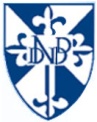 